Apportionment and Billed Funds – 2021 Budget Apportioned FundsFund 0001 CMF; 0003 WSF; 0004 GAFThe EPA Connectional Ministries Fund (CMF) is used to fund the expenses of the Annual Conference.  Like the local church, our Annual Conference is apportioned by the General Church for the World Service Fund (WSF) to support Christian Witness around the World and for the General Administration Fund (GAF) which finances administrative activities of the General Church.  CMF, WSF and GCO is apportioned to the local church as follows:The amount apportioned to your local church in 2021 is based on the data that you provided on the annual statistical report in 2017, 2018 and 2019.  The amounts entered for all expenditures (salary, utilities, missions, programming, operational expenses etc.) make up your Grand Total Paid (GTP).  The ADJUSTED Grand Total Paid (AGTP), removes three categories from the GTP: (1) Capital Expenses, (2) Principal and Interest paid on debt (as your church reported them) and (3) Apportionments Paid (calculated by the Conference Office).The three year average of your church’s AGTP X 9.5% is the number used to apportion your church for CMF, WSF and GAF in 2021.  Billed FundsPensionThe pension funds on the church remittance forms are for CRSP Defined Benefits, CRSP Defined Contribution, Retired Clergy Pension & Health Obligation, and Comprehensive Protection Plan or CPP.The Clergy Retirement Security Program consists of three elements:CRSP – Defined Benefits, Fund 0016 (Church budget item)A defined benefit plan provides a secure monthly payment for life. The amount of the payments are based on two factors: the number of years of service and the denominational average compensation (DAC) at the year of retirement.The total due for EPA in 2021 will be $1,251,484. This core element will be funded by assessing a composite cost to the church for clergy.  Clergy appointed at less the ½ time are not eligible to participate.For 2021, the annual budgets are as follows: Full---time = $6,000¾ time = $4,500½ time = $3,000CRSP – Defined Contribution, Fund 0017 (Church budget item)A defined contribution plan provides a pre-tax investment account where the clergy and the church can make contributions into a variety of investment funds. The clergy person selects which funds to invest the contributions. The 2021 budget is funded by assessing 2% of the clergy person’s plan compensation (salary plus housing.)The plan requires the participant to contribute up to 1% of their compensation in order to obtain an additional up to 1% match.Participants are encouraged to contribute more than 1% to their UMPIP* in order to achieve adequate retirement financial goals.January 1, 2021, each eligible clergyperson who is not yet enrolled at 1% to their UMPIP will automatically be enrolled at 1%, including ¼ time appointments.*Please note that the clergy contribution that is matched, is their contribution to UMPIP which is billed directly from the Wespath.Comprehensive Protection Plan, CPP, Fund 0020 (Church budget item)In addition to CRSP, the church pays for the Comprehensive Protection Plan (CPP) which provides death, disability, and survivor benefits for clergy persons. This plan is funded by assessing 3% of the clergy person’s plan compensation (salary plus housing).Retired Clergy Pension & Health Obligation, Fund 0018The total 2021 budget is $1,704,110.  Each church pays 2.5% of their three- year (2017---2019) AGTP. The three components are as follows:The Pre---1982 Pension Plan for the EPA Conference in 2021 is 100% funded. While this is cause for celebration, we must continue to stay vigilant in maintaining this fund at 100% or above.  The local churches will be billed a total of $324,594.  This funding will be used for an advance payment at the end of 2021 to increase the Past Service Rate for our retirees in 2022.The second component is for Retiree Medical Insurance.  The total subsidy amount provided by the annual conference in 2021 will be $1,000,000.The third component is for Administrative expenses of the EPA Board of Pension and Health Benefits.  In 2021, this sum is $ 379,516.Health InsuranceThe Health Insurance portion of the bill is comprised of several line items.Connectional Health Care Fund, 0021 CHC (Church budget item) –This is an amount billed to each EPA local church based on a formula equal to 0.75% of each church’s three years Adjusted Grand Total Paid, with a minimum of $500 and a cap of $3,100. This amount includes the cost to support missional churches as designated by the cabinet and the cost to support clergy on Medical Leave.  This formula remains the same, but your line item may increase based upon your AGTP.Mandatory Health Care, 0021 MCH (Church budget item)  – An amount of$400 is charged to the local church for each eligible clergy member.  This includes  the Employee Assistance Plan and coverage for a $10,000 Life Insurance Plan through The Hartford.Voluntary Health Insurance, Fund 0021 CGI (Church budget item) – This is the cost for participation in the Eastern PA Conference Health Insurance Plan, and is billed as a composite rate for each clergy participant.  The composite rates for churches are also based on the church’s three years Adjusted Grand Total Paid as follows and is paid for each clergy enrolled.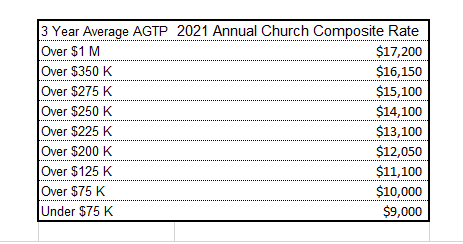 Clergy health care premium, Fund 0022 CIC (Salary Reduction) – In 2021, the conference will be enrolled in HealthFlex through Wespath.  Churches are assessed a composite rate for each clergy person enrolled in the plan.  The conference will provide a Premium Credit, based upon their family status to be used in purchasing the benefits that best suit their needs.  If the health care plan is more than the premium credit, the remainder will be a salary reduction for the participant.  If the premium is less than the premium credit, the extra can be used for purchase of dental and vision, or deposited into the HRA/HSA utilized with that plan.   The premium credit available to clergy for 2021 isParticipant only = $796 monthlyParticipant + 1 = $1,520 monthlyFull Family = $2,075 monthlyLaity Health Insurance, Fund 0023 LGI – This is the actual premium rate for coverage in the Eastern PA Conference Health Insurance Plan.  Each church will be billed $680 monthly per participant.  The remainder may be billed to the participant at the church’s discretion.Property and Liability, Fund 0024 PLThe Conference Board of Trustees is responsible for securing the best group insurance at an affordable price. This includes both Property and Liability and Workers Compensation insurances for all conference agencies and local churches. Participation is mandatory by action of annual conference to ensure appropriate coverage and competitive premiums.Workers Compensation, Fund 0026WCThe Conference Board of Trustees formed a Safety Committee in effort to reduce the cost for workers compensation insurance. This committee is responsible for developing strategies to prevent workplace injuries. The committee is informed every time there is an accident reported to our insurance carrier, Eastern Alliance Insurance Group. We are learning from these injuries to prevent them from reoccurring.